Ablauf der Simpleshow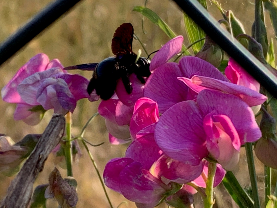 Ablauf der SimpleshowAblauf der SimpleshowAblauf der SimpleshowHinweise zum Sprechtext
(Betonung, Lautstärke, Pausen, Tempo, …)Hinweise zur Aufnahme
(Kameraführung, Zoomausrichtung,
Lautsprecher, Einschieben von Elementen, …)Bilder, Effekte, Spielfiguren, …Titel



… Strophe




… Strophe



… Strophe




… Strophe




… Strophe




